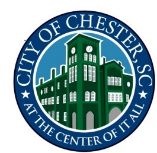 City Council MeetingJuly 24, 2023 – 6:30 pmIn PersonMinutesPRESENT: Mayor Carlos Williams. Members of Council: Wade Young, Tabatha Strother, Dave Claytor, Jamie Price, Danielle Hughes, Tony Nelson, and Robbie King-BoydABSENT:  Councilwoman Crosby Call to OrderThe meeting was called to order by Mayor Williams at 6:30 pm.Roll Call7 Present at the time of roll call (6 In Person) and (1 virtually, Claytor)PrayerMayor Pro Tem Strother offered prayer.Pledge Council recited The Pledge of Allegiance and The Civility Pledge. Citizens ForumBunny Vicari – 143 York Street - Requested the continued support of Chief Singleton and the Police Department. Mrs. Vicari also spoke about the recent shootings in Chester. Randy Johnson – 125 York Street – Addressed Council regarding shootings and disturbance of rental occupant(s) in Chester. John Massey – East Lacey Street – Addressed Council regarding “caring/agenda”.  Mr. Massey requested a written response. Petitioners Ken Lebbon – Cures of Chester – 119 Sunset Drive – Introduced Cures for Chester to City Council. Mr. Lebbon gave a list of the board of directors and an overview of the company, and the programs provided to the community.   Dr. Glenda Brown – 124 Woodland Drive – Dr. Glenda Brown presented to Council a charter opportunity for the Purpose Prep Academy. Dr. Brown asked for a letter of support from Mayor Williams and others. New BusinessApproval of MinutesCouncilwoman Strother made a motion to accept the minutes with necessary changes. Councilwoman Hughes second the motion. The motion passed unanimous (8-0)City Administrator’s Report – Information OnlyCity Administrator, Malik Whitaker presented the City Administrator’s Report as information only that included a resolution of a certain area in the City. Mr. Whitaker mentioned the Kuester improvement plan in downtown Chester and requested Council to vote on those actions. No action was taken. Consideration of Ordinances and ResolutionsResolution 2023-03 A resolution consenting to the inclusion of certain property located in the City in a multi-county park; and other related matters.Councilman Young made a motion to accept the Resolution 2023-03, a resolution consenting to the inclusion of certain property located in the City in a multi-county park; and other related matter. Mayor Pro Tem Strother second the motion. The vote was as follows: (6 in favor: Price, Young, Strother, Claytor, Nelson, and Williams). (2 Oppose: King-Boyd and Hughes). The motion carried. Special Source Revenue Credit Agreement Chris Phillips – Assistant Director Economic Director shared with Council the details of the Special Source Revenue Credit Agreement. Councilman Price made a motion to accept Special Source Revenue Credit Agreement. Councilwoman Strother second the motionThe vote was as follows: (6 in favor: Price, Young, Strother, Claytor, Nelson, and Williams). (2 Oppose: King-Boyd and Hughes). The motion carried. City Administrator’s UpdateCity Administrator, Malik Whitaker gave an update on the month of June’s projects. Note: Get Malik’s updates and add here. Penny Sales Projects and Pavilion Project. Mr. McBeth gave an update on the City Pool. An assessment was done on the pool and the deck. The timeline will be about 2-3 weeks for the results of the assessment. Finish Malik’s updates here. Unfinished BusinessNoneNew Business SC UpLift for Fire Prevention MOUCouncilman Price shared with Council the information regarding the SC UpLift for Fire Prevention MOU. Councilman Price made a motion to accept the SC UpLift for Fire Prevention MOU. Councilwoman Strother second the motion. The motion carried unanimously. ARPA RequestsCity Administrator Malik Whitaker shared the ARPA Request for the InfoVision Software and HVAC System at City of Chester Aquatic & Fitness Center. City Administrator asked for 30 days to get the 501c3 to receive donation monies. Councilwoman King -Boyd made a motion to move forward the ARPA Funds request of $300,00 for the Aquatic & Fitness Center HVAC System. Councilwoman Hughes second the motion. The vote was as follows: (7 In Favor: Price, Young, Strother, Claytor, Hughes, Nelson, King – Boyd and Mayor Williams) (1 Oppose: Strother). Councilwoman King-Boyd made a motion to accept the MOU to assist the City with completing ADA self-evaluation and transition plan. Councilman Young second the motion. The motion passed unanimously (7-0). AT&T – First Net ProposalRepresentatives from First Net – ATT shared with Council the First Net program. Approval of Bid - GeneratorsCouncilwoman King-Boyd made a motion to accept the bid for generators for station 10 and station 1. Councilwoman Hughes second the motion. The vote was unanimous. (8-0).The Civility Pledge  City Attorney reminded Council that members need to remember the Civility Pledge applies to everyone. No action was taken. CommentsMayor Williams extended his deepest sympathy to the victims of the recent shootings. He mentioned that Council needs to be notified. With no other business, Councilwoman Strother made a motion to adjourn the meeting. Motion was second by Councilman Young.  The meeting was adjourned at 8:43pm.Respectfully Submitted,Marquita FairMunicipal Clerk   